السؤال الأول : الفهم القرائي  ( نقرأ النص التالي قراءة فهم ثم نجيب عن المطلوب )ما الفكرة التي عرضها الصديقان على زملاء مدرستهم؟.......................................................................                                                                                                                  تابعالسؤال الثاني : *أ / الأسلوب اللغوي نحدد نوع الجملة بوضع دائرة حول الإجابة الصحيحة : الأزهار متفتحة                              ( جملة مثبتة  - جملة منفية )لم تتفتح الأزهار                              (جملة مثبتة  - جملة منفية  )ب /  الوظيفة النحوية :*نصنف الكلمات التالية حسب نوعها  :                                            الحقول   - انطلق – أشجار – على -قال – إلى *اختر الإجابة الصحيحة فيما يلي   :تابع *نكمل إعراب الجملة التالية :العامل نشيط في العملالسؤال الثالث : أ/ الظواهر الإملائية : -نختار الرسم الإملائي الصحيح للكلمة الناقصة في الفراغات التالية :1-ما ..................هذه الحقول !                                   ( أجمل   - اجمل )2-..............محمد في وجه صاحبه                                ( إبتسم   -ابتسم )3-وقفت على ...........البحر                                          (شاطي   - شاطئ )4-سارت السيارة بـ...........                                            ( بطء     -بطأ    )5-.......الزيتون مفيد للصحة                                         (زية       - زيت  )6-الحياة في .......هادئة                                                  (القريه  -القرية )ـــــــــــــــــــــــــــــــــــــــــــــــــــــــــــــــــــــــــــــــــــــــــــــــــــــــــــــــــــــــــــــــــــــــــــــــــــــــــــــــــــــــــــــــــــــــــــــــــــــــــــــــــــــــــــــــــــــــــــــــــــــــــــــــــــــــــــــــــــــــــــــــــــــــ-نصوب الأخطاء في الكلمات التي تحتها خط في كل جملة من الجمل التالية :1-شاهدة هند الطيور                  الصواب .......................2-ألمدرسة واسعة                        الصواب ....................3-بداء الفلاح عمله                       الصواب ....................4-ارسلت الشمس أشعتها              الصواب ...................ــــــــــــــــــــــــــــــــــــــــــــــــــــــــــــــــــــــــــــــــــــــــــــــــــــــــــــــــــــــــــــــــــــــــــــــــــــــــــــــــــــــــــــــــــــــــــــــــــــــــــــــــــــــــــــــــــــــــــــــــــــــــــــــــــــــــــــــــــــــــــــــــــــــــــــــــــــــــــــــــــب/ الرسم الكتابي :*نكتب الجملة التالية بخط النسخ تشدو الطيور في فصل الربيع *************** انتهت الأسئلة تمنياتي لك بالتوفيق إعداد المعلمة : نورة الأحمريالسؤال الأول : الفهم القرائي  ( نقرأ النص التالي قراءة فهم ثم نجيب عن المطلوب )1-ما الفكرة التي عرضها الصديقان على زملاء مدرستهم؟ تنظيف الحديقة 1                                                                                                                  تابعالسؤال الثاني : *أ / الأسلوب اللغوي نحدد نوع الجملة بوضع دائرة حول الإجابة الصحيحة : الأزهار متفتحة                              ( جملة مثبتة  - جملة منفية )1لم تتفتح الأزهار                              (جملة مثبتة  - جملة منفية  )1ب /  الوظيفة النحوية :*نصنف الكلمات التالية حسب نوعها  :نصف درجة لكل كلمة                                            الحقول   - انطلق – أشجار – على -قال – إلى *اختر الإجابة الصحيحة فيما يلي   :*نكمل إعراب الجملة التالية :العامل نشيط في العملالسؤال الثالث : أ/ الظواهر الإملائية : -نختار الرسم الإملائي الصحيح للكلمة الناقصة في الفراغات التالية :1-ما ..................هذه الحقول !                                   ( أجمل1   - اجمل )2-..............محمد في وجه صاحبه                                ( إبتسم   -ابتسم 1)3-وقفت على ...........البحر                                          (شاطي   - شاطئ 1)4-سارت السيارة بـ...........                                            ( بطء  1   -بطأ    )5-.......الزيتون مفيد للصحة                                         (زية       - زيت1  )6-الحياة في .......هادئة                                                  (القريه  -القرية 1)ـــــــــــــــــــــــــــــــــــــــــــــــــــــــــــــــــــــــــــــــــــــــــــــــــــــــــــــــــــــــــــــــــــــــــــــــــــــــــــــــــــــــــــــــــــــــــــــــــــــــــــــــــــــــــــــــــــــــــــــــــــــــــــــــــــــــــــــــــــــــــــــــــــــــ-نصوب الأخطاء في الكلمات التي تحتها خط في كل جملة من الجمل التالية :1-شاهدة هند الطيور                  الصواب شاهدت 12-ألمدرسة واسعة                        الصواب المدرسة13-بداء الفلاح عمله                       الصواب بدأ 14-ارسلت الشمس أشعتها              الصواب أرسلت1ــــــــــــــــــــــــــــــــــــــــــــــــــــــــــــــــــــــــــــــــــــــــــــــــــــــــــــــــــــــــــــــــــــــــــــــــــــــــــــــــــــــــــــــــــــــــــــــــــــــــــــــــــــــــــــــــــــــــــــــــــــــــــــــــــــــــــــــــــــــــــــــــــــــــــــــــــــــــــــــــــب/ الرسم الكتابي :*نكتب الجملة التالية بخط النسخ ربع درجة لكل حرف  (5درجات)تشدو الطيور في فصل الربيع *************** انتهت الأسئلة تمنياتي لك بالتوفيق إعداد المعلمة : نورة الأحمريالمملكـة العـربية السعـوديةوزارة التعليمإدارة التعليم ب............مدرسة .............  المملكـة العـربية السعـوديةوزارة التعليمإدارة التعليم ب............مدرسة .............  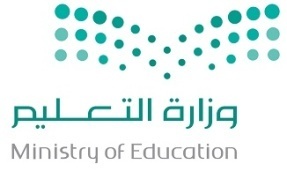 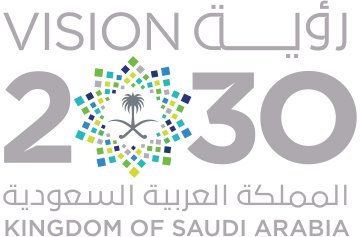 السؤالالدرجةالدرجةالدرجةالمصححالمراجعالمدققالمملكـة العـربية السعـوديةوزارة التعليمإدارة التعليم ب............مدرسة .............  المملكـة العـربية السعـوديةوزارة التعليمإدارة التعليم ب............مدرسة .............  السؤالرقماًكتابةًكتابةًالمصححالمراجعالمدققالمملكـة العـربية السعـوديةوزارة التعليمإدارة التعليم ب............مدرسة .............  المملكـة العـربية السعـوديةوزارة التعليمإدارة التعليم ب............مدرسة .............  س1(10)المملكـة العـربية السعـوديةوزارة التعليمإدارة التعليم ب............مدرسة .............  المملكـة العـربية السعـوديةوزارة التعليمإدارة التعليم ب............مدرسة .............  س2(15)الــمــادةلغتي لغتي أسئلة اختبار الفصل الدراسي الأولالدور الأولالعام الدراسي1445هـأسئلة اختبار الفصل الدراسي الأولالدور الأولالعام الدراسي1445هـس2(15)الصفالرابعالرابعأسئلة اختبار الفصل الدراسي الأولالدور الأولالعام الدراسي1445هـأسئلة اختبار الفصل الدراسي الأولالدور الأولالعام الدراسي1445هـس3( 15)الزمنساعتانساعتانأسئلة اختبار الفصل الدراسي الأولالدور الأولالعام الدراسي1445هـأسئلة اختبار الفصل الدراسي الأولالدور الأولالعام الدراسي1445هـس3( 15)التاريخ/    / 1445هـ/    / 1445هـأسئلة اختبار الفصل الدراسي الأولالدور الأولالعام الدراسي1445هـأسئلة اختبار الفصل الدراسي الأولالدور الأولالعام الدراسي1445هـالمجموعاسم الطالب/ةأسئلة اختبار الفصل الدراسي الأولالدور الأولالعام الدراسي1445هـأسئلة اختبار الفصل الدراسي الأولالدور الأولالعام الدراسي1445هـالمجموع4040أربعون درجةأربعون درجةأربعون درجةأربعون درجةرقم الجلوسأسئلة اختبار الفصل الدراسي الأولالدور الأولالعام الدراسي1445هـأسئلة اختبار الفصل الدراسي الأولالدور الأولالعام الدراسي1445هـالمجموع4040أربعون درجةأربعون درجةأربعون درجةأربعون درجة2-سبب اختباء الصديقين خلف إحدى الأشجار هو اللعب2-سبب اختباء الصديقين خلف إحدى الأشجار هو اللعب2-سبب اختباء الصديقين خلف إحدى الأشجار هو اللعبأ -صوابب- خطأ3-لاحظ ..............انتشار النفايات في الحديقة3-لاحظ ..............انتشار النفايات في الحديقة3-لاحظ ..............انتشار النفايات في الحديقةأ-نبيلب- المعلمج-علاء4-قرر رئيس الحي منح جائزة لـــــ4-قرر رئيس الحي منح جائزة لـــــ4-قرر رئيس الحي منح جائزة لـــــأ- نبيلب-علاء ونبيل وزملائهمج-علاء5-معنى كلمة  منح5-معنى كلمة  منح5-معنى كلمة  منحأ-رفضب- منعج-أعطى6-العنوان المناسب للنص6-العنوان المناسب للنص6-العنوان المناسب للنص-نظافة البيئةب -مدرستنا جميلةج-المطر7-نوع كلمة الحديقة7-نوع كلمة الحديقة7-نوع كلمة الحديقةأ-اسمب- فعلج- حرف8-ضد كلمة السعادة8-ضد كلمة السعادة8-ضد كلمة السعادةأ-الفرحب-الحزنج-البهجة9-العمل الذي قام به الأصدقاء يدل على9-العمل الذي قام به الأصدقاء يدل على9-العمل الذي قام به الأصدقاء يدل علىأ-الحفاظ على البيئةب- اللعب بعد الدراسةج- العبث بالممتلكات العامة10-ذهب الأصدقاء لتنظيف الحديقة10-ذهب الأصدقاء لتنظيف الحديقة10-ذهب الأصدقاء لتنظيف الحديقة-بعد الانتهاء من اليوم الدراسيأب- بعد تناول الطعام ج – في المساءاسمفعلحرف1- الجملة الفعلية في الجمل التالية هي 1- الجملة الفعلية في الجمل التالية هي 1- الجملة الفعلية في الجمل التالية هي أ-السماء صافيةب- ترسل الشمس أشعتهاج-الجو معتدل2-لن ينجح المهمل 2-لن ينجح المهمل 2-لن ينجح المهمل أ-جملة فعلية مثبتةب- جملة فعلية منفيةج-جملة اسمية منفية3-الأمطار غزيرة  ( نعرب كلمة الأمطار)3-الأمطار غزيرة  ( نعرب كلمة الأمطار)3-الأمطار غزيرة  ( نعرب كلمة الأمطار)أ-مبتدأب- خبرج-فعل4-الربيع ..............4-الربيع ..............4-الربيع ..............أ-جميلاًب- جميلْج-جميلٌ5-نظرت إلى قمة الجبل   ( الاسم المجرور )5-نظرت إلى قمة الجبل   ( الاسم المجرور )5-نظرت إلى قمة الجبل   ( الاسم المجرور )أ-الجبلب- نظرتج-قمة6-للمعلم فضل عظيم   ( المعلم : اسم مجرور وعلامة جره ............6-للمعلم فضل عظيم   ( المعلم : اسم مجرور وعلامة جره ............6-للمعلم فضل عظيم   ( المعلم : اسم مجرور وعلامة جره ............أ-الضمةب- الكسرةج-الفتحة7-تتساقط الأمطار في فصل الشتاء  ( حرف الجر في الجملة السابقة .....7-تتساقط الأمطار في فصل الشتاء  ( حرف الجر في الجملة السابقة .....7-تتساقط الأمطار في فصل الشتاء  ( حرف الجر في الجملة السابقة .....أ-فيب- فصلج-الشتاءالكلمة إعرابهاالعامل ..........مرفوع وعلامة رفعه ............ نشيط خبر مرفوع وعلامة رفعه ...............في حرف ............العملاسم ..............وعلامة جره ................المملكـة العـربية السعـوديةوزارة التعليمإدارة التعليم ب............مدرسة .............  المملكـة العـربية السعـوديةوزارة التعليمإدارة التعليم ب............مدرسة .............  السؤالالدرجةالدرجةالدرجةالمصححالمراجعالمدققالمملكـة العـربية السعـوديةوزارة التعليمإدارة التعليم ب............مدرسة .............  المملكـة العـربية السعـوديةوزارة التعليمإدارة التعليم ب............مدرسة .............  السؤالرقماًكتابةًكتابةًالمصححالمراجعالمدققالمملكـة العـربية السعـوديةوزارة التعليمإدارة التعليم ب............مدرسة .............  المملكـة العـربية السعـوديةوزارة التعليمإدارة التعليم ب............مدرسة .............  س1(10)المملكـة العـربية السعـوديةوزارة التعليمإدارة التعليم ب............مدرسة .............  المملكـة العـربية السعـوديةوزارة التعليمإدارة التعليم ب............مدرسة .............  س2(15)الــمــادةلغتي لغتي أسئلة اختبار الفصل الدراسي الأولالدور الأول ( نموذج الإجابة )العام الدراسي1445هـأسئلة اختبار الفصل الدراسي الأولالدور الأول ( نموذج الإجابة )العام الدراسي1445هـس2(15)الصفالرابعالرابعأسئلة اختبار الفصل الدراسي الأولالدور الأول ( نموذج الإجابة )العام الدراسي1445هـأسئلة اختبار الفصل الدراسي الأولالدور الأول ( نموذج الإجابة )العام الدراسي1445هـس3( 15)الزمنساعتانساعتانأسئلة اختبار الفصل الدراسي الأولالدور الأول ( نموذج الإجابة )العام الدراسي1445هـأسئلة اختبار الفصل الدراسي الأولالدور الأول ( نموذج الإجابة )العام الدراسي1445هـس3( 15)التاريخ/    / 1445هـ/    / 1445هـأسئلة اختبار الفصل الدراسي الأولالدور الأول ( نموذج الإجابة )العام الدراسي1445هـأسئلة اختبار الفصل الدراسي الأولالدور الأول ( نموذج الإجابة )العام الدراسي1445هـالمجموعاسم الطالب/ةأسئلة اختبار الفصل الدراسي الأولالدور الأول ( نموذج الإجابة )العام الدراسي1445هـأسئلة اختبار الفصل الدراسي الأولالدور الأول ( نموذج الإجابة )العام الدراسي1445هـالمجموع4040أربعون درجةأربعون درجةأربعون درجةأربعون درجةرقم الجلوسأسئلة اختبار الفصل الدراسي الأولالدور الأول ( نموذج الإجابة )العام الدراسي1445هـأسئلة اختبار الفصل الدراسي الأولالدور الأول ( نموذج الإجابة )العام الدراسي1445هـالمجموع4040أربعون درجةأربعون درجةأربعون درجةأربعون درجة2-سبب اختباء الصديقين خلف إحدى الأشجار هو اللعب2-سبب اختباء الصديقين خلف إحدى الأشجار هو اللعب2-سبب اختباء الصديقين خلف إحدى الأشجار هو اللعبأ -صوابب- خطأ13-لاحظ ..............انتشار النفايات في الحديقة3-لاحظ ..............انتشار النفايات في الحديقة3-لاحظ ..............انتشار النفايات في الحديقةأ-نبيلب- المعلمج-علاء14-قرر رئيس الحي منح جائزة لـــــ4-قرر رئيس الحي منح جائزة لـــــ4-قرر رئيس الحي منح جائزة لـــــأ- نبيلب-علاء ونبيل وزملائهم1ج-علاء5-معنى كلمة  منح5-معنى كلمة  منح5-معنى كلمة  منحأ-رفضب- منعج-أعطى16-العنوان المناسب للنص6-العنوان المناسب للنص6-العنوان المناسب للنصأ-نظافة البيئة1ب -مدرستنا جميلةج-المطر7-نوع كلمة الحديقة7-نوع كلمة الحديقة7-نوع كلمة الحديقةأ-اسم1ب- فعلج- حرف8-ضد كلمة السعادة8-ضد كلمة السعادة8-ضد كلمة السعادةأ-الفرحب-الحزن1ج-البهجة9-العمل الذي قام به الأصدقاء يدل على9-العمل الذي قام به الأصدقاء يدل على9-العمل الذي قام به الأصدقاء يدل علىأ-الحفاظ على البيئة1ب- اللعب بعد الدراسةج- العبث بالممتلكات العامة10-ذهب الأصدقاء لتنظيف الحديقة10-ذهب الأصدقاء لتنظيف الحديقة10-ذهب الأصدقاء لتنظيف الحديقة-بعد الانتهاء من اليوم الدراسي1أب- بعد تناول الطعام ج – في المساءاسمفعلحرفالحقول -أشجارانطلق- قالعلى – إلى 1- الجملة الفعلية في الجمل التالية هي 1- الجملة الفعلية في الجمل التالية هي 1- الجملة الفعلية في الجمل التالية هي أ-السماء صافيةب- ترسل الشمس أشعتها1ج-الجو معتدل2-لن ينجح المهمل 2-لن ينجح المهمل 2-لن ينجح المهمل أ-جملة فعلية مثبتةب- جملة فعلية منفية1ج-جملة اسمية منفية3-الأمطار غزيرة  ( نعرب كلمة الأمطار)3-الأمطار غزيرة  ( نعرب كلمة الأمطار)3-الأمطار غزيرة  ( نعرب كلمة الأمطار)أ-مبتدأ1ب- خبرج-فعل4-الربيع ..............4-الربيع ..............4-الربيع ..............أ-جميلاًب- جميلْج-جميلٌ15-نظرت إلى قمة الجبل   ( الاسم المجرور )5-نظرت إلى قمة الجبل   ( الاسم المجرور )5-نظرت إلى قمة الجبل   ( الاسم المجرور )أ-الجبلب- نظرتج-قمة16-للمعلم فضل عظيم   ( المعلم : اسم مجرور وعلامة جره ............6-للمعلم فضل عظيم   ( المعلم : اسم مجرور وعلامة جره ............6-للمعلم فضل عظيم   ( المعلم : اسم مجرور وعلامة جره ............أ-الضمةب- الكسرة1ج-الفتحة7-تتساقط الأمطار في فصل الشتاء  ( حرف الجر في الجملة السابقة .....7-تتساقط الأمطار في فصل الشتاء  ( حرف الجر في الجملة السابقة .....7-تتساقط الأمطار في فصل الشتاء  ( حرف الجر في الجملة السابقة .....أ-في 1ب- فصلج-الشتاءالكلمة إعرابهاالعامل مبتدأ مرفوع وعلامة رفعه الضمة    1نشيط خبر مرفوع وعلامة رفعه الضمة    
في حرف جر     العملاسم مجروروعلامة جره الكسرة   1